BURMISTRZ DREZDENKAogłasza pierwszy przetarg ustny ograniczony dla mieszkańców lokali położonych w budynku nr 13 przy placu Wolności na dzierżawę części działekNieruchomość przeznaczona jest do dzierżawy na okres od 17.04.2023 r. do 31.12.2025 r. pod uprawy warzywniczo-ogrodnicze.Przyszły dzierżawca zobowiązany będzie ponosić oprócz czynszu dzierżawnego również podatek od nieruchomości w wysokości i na zasadach określonych w odrębnej decyzji. Przetarg zostanie przeprowadzony dnia 31.03.2023 r. o godzinie 1000 w siedzibie Urzędu Miejskiego w Drezdenku, ul. Warszawska 1, sala sesyjna (I piętro).Warunkiem przystąpienia do przetargu jest:bycie mieszkańcem budynku numer 13 przy placu Wolności w Drezdenku i złożenie stosownego, pisemnego oświadczenia (załączono do ogłoszenia) w siedzibie Urzędu Miejskiego w Drezdenku, ul. Warszawska 1, pok. 12, najpóźniej do dnia 24.03.2023 r. (włącznie).wniesienie wadium w wysokości 50 zł najpóźniej do dnia 24.03.2023 r. (włącznie) na rachunek Urzędu Miejskiego Drezdenko: LWBS z siedzibą w Drezdenku nr 61 8362 0005 0000 0114 2000 0040, tytuł przelewu: wadium na przetarg GN.6845.2.1.2023, numer ogródka, Imię i Nazwisko biorącego udział w przetargu. Data wniesienia wadium jest datą uznania rachunku bankowego Gminy Drezdenko.osobiste stawiennictwo w dniu przetargu z dowodem tożsamości lub reprezentowanie przez pełnomocnika na podstawie pełnomocnictwaLista uczestników przetargu, spełniających warunki do udziału w przetargu, zostanie wywieszona na tablicy ogłoszeń w Urzędzie Miejskim w Drezdenku, ul. Warszawska 1, nie później niż na dzień przed wyznaczonym terminem przetargu.Przed przystąpieniem do przetargu należy zapoznać się z warunkami przetargu.Informacje dodatkowe:Wadium osoby wygrywającej przetarg zalicza się na poczet czynszu dzierżawy nieruchomości.Pozostałym uczestnikom przetargu wadium zostanie zwrócone po przetargu, nie później niż przed upływem 3 dni od dnia zamknięcia przetargu. Osoba wygrywająca przetarg jest zobowiązana do podpisania protokołu z przetargu, który będzie stanowił podstawę do zawarcia umowy dzierżawyOrganizator przetargu zawiadomi osobę wygrywającą o terminie podpisania umowy dzierżawy. Wadium ulega przepadkowi jeżeli osoba wygrywająca przetarg uchyla się od zawarcia umowy dzierżawy co stanowi w szczególności nie stawienie się w terminie wyznaczonym przez organizatora przetargu w celu zawarcia umowy dzierżawy.Zastrzega się prawo odwołania przetargu w przypadku zaistnienia uzasadnionych przyczyn.W przypadku utrzymania się stanu epidemii uczestnicy przetargu zobowiązani są do przestrzegania zasad obowiązujących w miejscach publicznych.Więcej informacji można uzyskać w Urzędzie Miejskim w Drezdenku pod nr tel. 95 762 29 68. Ogłoszenia o przetargu zostaną wywieszone na tablicy ogłoszeń w siedzibie Urzędu Miejskiego w Drezdenku oraz na stronach internetowych www.drezdenko.pl i www.bip.drezdenko.pl OŚWIADCZENIEOświadczam, że jestem mieszkańcem lokalu mieszkalnego numer ……………. położonego w budynku numer 13 przy placu Wolności w Drezdenku.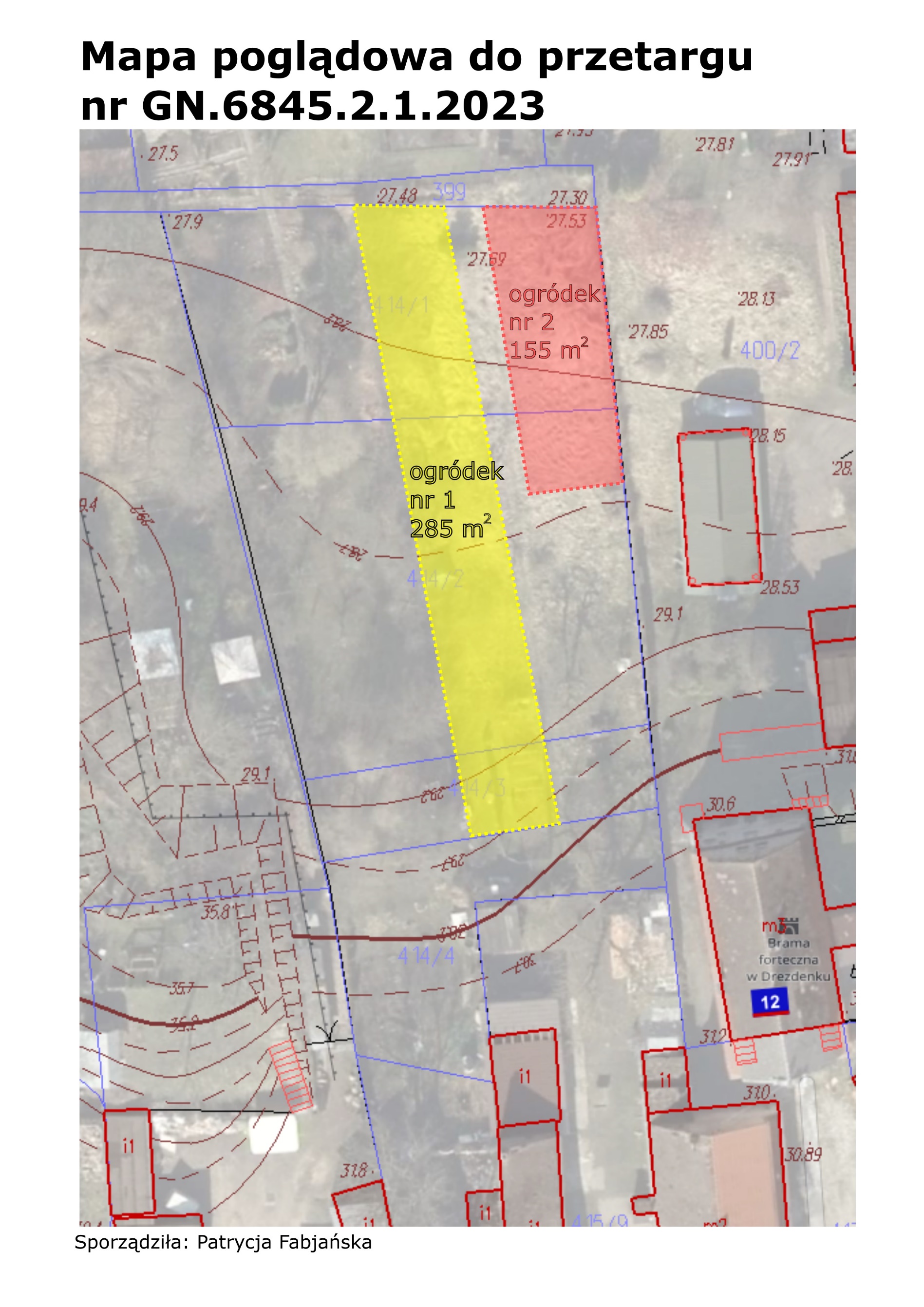 Nr ogródkaDziałkiObrębPow. [m2]UżytekPrzeznaczenie nieruchomości w planie zagospodarowania przestrzennegoStawka wywoławczaPostąpienieWadium1413/1, 413/2, 413/3Drezdenko285BpTereny z przeznaczeniem na zieleń parkową- niską, z zakazem zabudowy, tereny z przeznaczeniem na zabudowę mieszkaniową jednorodzinną bliźniaczą o niskiej intensywności z dopuszczeniem usług komercyjnych, tereny z przeznaczeniem na ciągi pieszo-jezdne0,20 zł2 gr50 zł2413/1, 413/2,Drezdenko155BpTereny z przeznaczeniem na zieleń parkową- niską, z zakazem zabudowy, tereny z przeznaczeniem na zabudowę mieszkaniową jednorodzinną bliźniaczą o niskiej intensywności z dopuszczeniem usług komercyjnych, tereny z przeznaczeniem na ciągi pieszo-jezdne0,32 zł3 gr50 zł